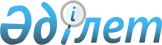 2024-2026 жылдарға арналған Успен ауданының ауылдық округтерінің бюджеттері туралыПавлодар облысы Успен аудандық мәслихатының 2023 жылғы 28 желтоқсандағы № 72/13 шешімі
      Ескерту. 01.01.2024 бастап қолданысқа енгізіледі - осы шешімнің 9-тармағымен.
      Қазақстан Республикасының Бюджет кодексінің 75-бабы 2-тармағына, Қазақстан Республикасының "Қазақстан Республикасындағы жергілікті мемлекеттік басқару және өзін-өзі басқару туралы" Заңының 6-бабы 1-тармағының 1) тармақшасына сәйкес, Успен аудандық мәслихаты ШЕШІМ ҚАБЫЛДАДЫ:
      1. 2024-2026 жылдарға арналған Успен ауылдық округінің бюджеті тиісінше 1, 2 және 3-қосымшаларға сәйкес, соның ішінде 2024 жылға келесі көлемдерде бекітілсін:
      1) кірістер – 365 432 мың теңге, соның ішінде:
      салықтық түсімдер – 40 428 мың теңге;
      негізгі капиталды сатудан түсетін түсімдер – 110 мың теңге;
      трансферттер түсімі – 324 894 мың теңге;
      2) шығындар – 365 432 мың теңге;
      3) таза бюджеттік кредиттеу – нөлге тең;
      4) қаржы активтерімен операциялар бойынша сальдо – нөлге тең;
      5) бюджет тапшылығы (профициті) – нөлге тең;
      6) бюджет тапшылығын қаржыландыру (профицитін пайдалану) – нөлге тең.
      2. 2024-2026 жылдарға арналған Равнополь ауылдық округінің бюджеті тиісінше 4, 5 және 6-қосымшаларға сәйкес, соның ішінде 2024 жылға келесі көлемдерде бекітілсін:
      1) кірістер – 105 477 мың теңге, соның ішінде:
      салықтық түсімдер – 10 739 мың теңге;
      салықтық емес түсімдер – 216 мың теңге;
      негізгі капиталды сатудан түсетін түсімдер – 70 мың теңге;
      трансферттер түсімі – 94 452 мың теңге;
      2) шығындар – 105 477 мың теңге;
      3) таза бюджеттік кредиттеу – нөлге тең;
      4) қаржы активтерімен операциялар бойынша сальдо – нөлге тең;
      5) бюджет тапшылығы (профициті) – нөлге тең;
      6) бюджет тапшылығын қаржыландыру (профицитін пайдалану) – нөлге тең.
      3. 2024-2026 жылдарға арналған Ольгин ауылдық округінің бюджеті тиісінше 7, 8 және 9-қосымшаларға сәйкес, соның ішінде 2024 жылға келесі көлемдерде бекітілсін:
      1) кірістер – 103 762 мың теңге, соның ішінде:
      салықтық түсімдер – 6 978 мың теңге;
      салықтық емес түсімдер – 252 мың теңге;
      трансферттер түсімі – 96 532 мың теңге;
      2) шығындар – 103 762 мың теңге;
      3) таза бюджеттік кредиттеу – нөлге тең;
      4) қаржы активтерімен операциялар бойынша сальдо – нөлге тең;
      5) бюджет тапшылығы (профициті) – нөлге тең;
      6) бюджет тапшылығын қаржыландыру (профицитін пайдалану) – нөлге тең.
      4. 2024-2026 жылдарға арналған Новопокров ауылдық округінің бюджеті тиісінше 10, 11 және 12-қосымшаларға сәйкес, соның ішінде 2024 жылға келесі көлемдерде бекітілсін:
      1) кірістер – 74 582 мың теңге, соның ішінде:
      салықтық түсімдер – 12 500 мың теңге;
      негізгі капиталды сатудан түсетін түсімдер – 210 мың теңге;
      трансферттер түсімі – 61 872 мың теңге;
      2) шығындар – 74 582 мың теңге;
      3) таза бюджеттік кредиттеу – нөлге тең;
      4) қаржы активтерімен операциялар бойынша сальдо – нөлге тең;
      5) бюджет тапшылығы (профициті) – нөлге тең;
      6) бюджет тапшылығын қаржыландыру (профицитін пайдалану) – нөлге тең.
      5. 2024-2026 жылдарға арналған Лозов ауылдық округінің бюджеті тиісінше 13, 14 және 15-қосымшаларға сәйкес, соның ішінде 2024 жылға келесі көлемдерде бекітілсін:
      1) кірістер – 131 858 мың теңге, соның ішінде:
      салықтық түсімдер – 8 017 мың теңге;
      салықтық емес түсімдер – 178 мың теңге;
      негізгі капиталды сатудан түсетін түсімдер – 20 мың теңге;
      трансферттер түсімі – 123 643 мың теңге;
      2) шығындар – 131 858 мың теңге;
      3) таза бюджеттік кредиттеу – нөлге тең;
      4) қаржы активтерімен операциялар бойынша сальдо – нөлге тең;
      5) бюджет тапшылығы (профициті) – нөлге тең;
      6) бюджет тапшылығын қаржыландыру (профицитін пайдалану) – нөлге тең.
      6. 2024-2026 жылдарға арналған Қоңырөзек ауылдық округінің бюджеті тиісінше 16, 17 және 18-қосымшаларға сәйкес, соның ішінде 2024 жылға келесі көлемдерде бекітілсін:
      1) кірістер – 231 980 мың теңге, соның ішінде:
      салықтық түсімдер – 18 656 мың теңге;
      негізгі капиталды сатудан түсетін түсімдер – 10 мың теңге;
      трансферттер түсімі – 213 314 мың теңге;
      2) шығындар – 231 980 мың теңге;
      3) таза бюджеттік кредиттеу – нөлге тең;
      4) қаржы активтерімен операциялар бойынша сальдо – нөлге тең;
      5) бюджет тапшылығы (профициті) – нөлге тең;
      6) бюджет тапшылығын қаржыландыру (профицитін пайдалану) – нөлге тең.
      7. 2024-2026 жылдарға арналған Қозыкеткен ауылдық округінің бюджеті тиісінше 19, 20 және 21-қосымшаларға сәйкес, соның ішінде 2024 жылға келесі көлемдерде бекітілсін:
      1) кірістер – 51 704 мың теңге, соның ішінде:
      салықтық түсімдер – 14 240 мың теңге;
      негізгі капиталды сатудан түсетін түсімдер – 40 мың теңге;
      трансферттер түсімі – 37 424 мың теңге;
      2) шығындар – 51 704 мың теңге;
      3) таза бюджеттік кредиттеу – нөлге тең;
      4) қаржы активтерімен операциялар бойынша сальдо – нөлге тең;
      5) бюджет тапшылығы (профициті) – нөлге тең;
      6) бюджет тапшылығын қаржыландыру (профицитін пайдалану) – нөлге тең.
      8. 2024 жылға арналған Успен ауданының ауылдық округтерінің бюджеттерінде аудандық бюджеттен берілетін субвенциялардың көлемдері 309 436 мың теңге жалпы сомасында көзделсін, соның ішінде:
      Успен ауылдық округі – 59 820 мың теңге;
      Равнополь ауылдық округі – 44 113 мың теңге;
      Ольгин ауылдық округі – 44 916 мың теңге;
      Новопокров ауылдық округі – 37 317 мың теңге;
      Лозов ауылдық округі – 52 085 мың теңге;
      Қоңырөзек ауылдық округі – 34 714 мың теңге;
      Қозыкеткен ауылдық округі – 36 471 мың теңге.
      9. Осы шешім 2024 жылғы 1 қаңтардан бастап қолданысқа енгізіледі. 2024 жылға арналған Успен ауылдық округінің бюджеті 2025 жылға арналған Успен ауылдық округінің бюджеті 2026 жылға арналған Успен ауылдық округінің бюджеті 2024 жылға арналған Равнополь ауылдық округінің бюджеті 2025 жылға арналған Равнополь ауылдық округінің бюджеті 2026 жылға арналған Равнополь ауылдық округінің бюджеті 2024 жылға арналған Ольгин ауылдық округінің бюджеті 2025 жылға арналған Ольгин ауылдық округінің бюджеті 2026 жылға арналған Ольгин ауылдық округінің бюджеті 2024 жылға арналған Новопокров ауылдық округінің бюджеті 2025 жылға арналған Новопокров ауылдық округінің бюджеті 2026 жылға арналған Новопокров ауылдық округінің бюджеті 2024 жылға арналған Лозов ауылдық округінің бюджеті 2025 жылға арналған Лозов ауылдық округінің бюджеті 2026 жылға арналған Лозов ауылдық округінің бюджеті 2024 жылға арналған Қоңырөзек ауылдық округінің бюджеті 2025 жылға арналған Қоңырөзек ауылдық округінің бюджеті 2026 жылға арналған Қоңырөзек ауылдық округінің бюджеті 2024 жылға арналған Қозыкеткен ауылдық округінің бюджеті 2025 жылға арналған Қозыкеткен ауылдық округінің бюджеті 2026 жылға арналған Қозыкеткен ауылдық округінің бюджеті
					© 2012. Қазақстан Республикасы Әділет министрлігінің «Қазақстан Республикасының Заңнама және құқықтық ақпарат институты» ШЖҚ РМК
				
      Успен аудандық мәслихатының төрағасы 

Ж. Бараисов
Успен аудандық
мәслихатының 2023 жылғы
28 желтоқсандағы
№ 72/13 шешіміне
1-қосымша
Санаты
Санаты
Санаты
Санаты
Сомасы (мың теңге)
Сыныбы
Сыныбы
Сыныбы
Сомасы (мың теңге)
Кіші сыныбы
Кіші сыныбы
Сомасы (мың теңге)
Атауы
Сомасы (мың теңге)
1
2
3
4
5
1. Кірістер
365 432
1
Салықтық түсімдер
40 428
01
Табыс салығы
18 266
2
Жеке табыс салығы
18 266
04
Меншікке салынатын салықтар
21 563
1
Мүлікке салынатын салықтар
551
3
Жер салығы
314
4
Көлік құралдарына салынатын салық
17 278
5
Бірыңғай жер салығы
3 420
05
Тауарларға, жұмыстарға және көрсетілетін қызметтерге салынатын iшкi салықтар
599
3
Табиғи және басқа да ресурстарды пайдаланғаны үшiн түсетiн түсiмдер
599
3
Негізгі капиталды сатудан түсетін түсімдер
110
03
Жердi және материалдық емес активтердi сату
110
2
Материалдық емес активтерді сату
110
4
Трансферттердің түсімдері
324 894
02
Мемлекеттік басқарудың жоғары тұрған органдарынан түсетін трансферттер
324 894
3
Аудандардың (облыстық маңызы бар қаланың) бюджетінен трансферттер
324 894
Функционалдық топ
Функционалдық топ
Функционалдық топ
Функционалдық топ
Функционалдық топ
Сомасы (мың 
теңге)
Кіші функция
Кіші функция
Кіші функция
Кіші функция
Сомасы (мың 
теңге)
Бюджеттік бағдарламалардың әкімшісі
Бюджеттік бағдарламалардың әкімшісі
Бюджеттік бағдарламалардың әкімшісі
Сомасы (мың 
теңге)
Бағдарлама
Бағдарлама
Сомасы (мың 
теңге)
Атауы
Сомасы (мың 
теңге)
1
2
3
4
5
6
2. Шығындар
365 432
01
Жалпы сипаттағы мемлекеттiк көрсетілетін
қызметтер
48 851
1
Мемлекеттiк басқарудың жалпы функцияларын орындайтын өкiлдi, атқарушы және басқа органдар
48 851
124
Аудандық маңызы бар қала, ауыл, кент, ауылдық округ әкімінің аппараты
48 851
001
Аудандық маңызы бар қала, ауыл, кент, ауылдық округ әкімінің қызметін қамтамасыз ету жөніндегі қызметтер
48 500
022
Мемлекеттік органның күрделі шығыстары
351
07
Тұрғын үй-коммуналдық шаруашылық
60 461
3
Елді-мекендерді көркейту
60 461
124
Аудандық маңызы бар қала, ауыл, кент, ауылдық округ әкімінің аппараты
60 461
008
Елді мекендердегі көшелерді жарықтандыру
15 110
009
Елді мекендердің санитариясын қамтамасыз ету
5 351
010
Жерлеу орындарын ұстау және туыстары жоқ адамдарды жерлеу
700
011
Елді мекендерді абаттандыру мен көгалдандыру
39300
08
Мәдениет, спорт, туризм және ақпараттық кеңістiк
350
1
Мәдениет саласындағы қызмет
350
124
Аудандық маңызы бар қала, ауыл, кент, ауылдық округ әкімінің аппараты
350
006
Жергілікті деңгейде мәдени-демалыс жұмысын қолдау
350
12
Көлiк және коммуникация
255 770
1
Автомобиль көлiгi
255 770
124
Аудандық маңызы бар қала, ауыл, кент, ауылдық округ әкімінің аппараты
255 770
013
Аудандық маңызы бар қалаларда, ауылдарда, кенттерде, ауылдық округтерде автомобиль жолдарының жұмыс істеуін қамтамасыз ету
19 564
045
Аудандық маңызы бар қалаларда, ауылдарда, кенттерде, ауылдық округтерде автомобиль жолдарын күрделі және орташа жөндеу
236 206
3. Таза бюджеттік кредиттеу
0
4. Қаржы активтерімен операциялар бойынша сальдо
0
5. Бюджет тапшылығы (профициті)
0
6. Бюджет тапшылығын қаржыландыру (профицитін пайдалану)
0Успен аудандық
мәслихатының 2023 жылғы
28 желтоқсандағы
№ 72/13 шешіміне
2-қосымша
Санаты
Санаты
Санаты
Санаты
Сомасы (мың теңге)
Сыныбы
Сыныбы
Сыныбы
Сомасы (мың теңге)
Кіші сыныбы
Кіші сыныбы
Сомасы (мың теңге)
Атауы
Сомасы (мың теңге)
1
2
3
4
5
1. Кірістер
276 018
1
Салықтық түсімдер
48 046
01
Табыс салығы
23 572
2
Жеке табыс салығы
23 572
04
Меншікке салынатын салықтар
23 846
1
Мүлікке салынатын салықтар
573
3
Жер салығы
327
4
Көлік құралдарына салынатын салық
19 389
5
Бірыңғай жер салығы
3 557
05
Тауарларға, жұмыстарға және көрсетілетін қызметтерге салынатын iшкi салықтар
628
3
Табиғи және басқа да ресурстарды пайдаланғаны үшiн түсетiн түсiмдер
628
3
Негізгі капиталды сатудан түсетін түсімдер
120
03
Жердi және материалдық емес активтердi сату
120
2
Материалдық емес активтерді сату
120
4
Трансферттердің түсімдері
227 852
02
Мемлекеттік басқарудың жоғары тұрған органдарынан түсетін трансферттер
227 852
3
Аудандардың (облыстық маңызы бар қаланың) бюджетінен трансферттер
227 852
Функционалдық топ
Функционалдық топ
Функционалдық топ
Функционалдық топ
Функционалдық топ
Сомасы (мың 
теңге)
Кіші функция
Кіші функция
Кіші функция
Кіші функция
Сомасы (мың 
теңге)
Бюджеттік бағдарламалардың әкімшісі
Бюджеттік бағдарламалардың әкімшісі
Бюджеттік бағдарламалардың әкімшісі
Сомасы (мың 
теңге)
Бағдарлама
Бағдарлама
Сомасы (мың 
теңге)
Атауы
Сомасы (мың 
теңге)
1
2
3
4
5
6
2. Шығындар
276 018
01
Жалпы сипаттағы мемлекеттiк көрсетілетін қызметтер
51 399
1
Мемлекеттiк басқарудың жалпы функцияларын орындайтын өкiлдi, атқарушы және басқа органдар
51 399
124
Аудандық маңызы бар қала, ауыл, кент, ауылдық округ әкімінің аппараты
51 399
001
Аудандық маңызы бар қала, ауыл, кент, ауылдық округ әкімінің қызметін қамтамасыз ету жөніндегі қызметтер
51 048
022
Мемлекеттік органның күрделі шығыстары
351
07
Тұрғын үй-коммуналдық шаруашылық
31 715
3
Елді-мекендерді көркейту
31 715
124
Аудандық маңызы бар қала, ауыл, кент, ауылдық округ әкімінің аппараты
31 715
008
Елді мекендердегі көшелерді жарықтандыру
15 110
009
Елді мекендердің санитариясын қамтамасыз ету
5 351
010
Жерлеу орындарын ұстау және туыстары жоқ адамдарды жерлеу
700
011
Елді мекендерді абаттандыру мен көгалдандыру
10 554
08
Мәдениет, спорт, туризм және ақпараттық кеңістiк
350
1
Мәдениет саласындағы қызмет
350
124
Аудандық маңызы бар қала, ауыл, кент, ауылдық округ әкімінің аппараты
350
006
Жергілікті деңгейде мәдени-демалыс жұмысын қолдау
350
12
Көлiк және коммуникация
192 554
1
Автомобиль көлiгi
192 554
124
Аудандық маңызы бар қала, ауыл, кент, ауылдық округ әкімінің аппараты
192 554
013
Аудандық маңызы бар қалаларда, ауылдарда, кенттерде, ауылдық округтерде автомобиль жолдарының жұмыс істеуін қамтамасыз ету
25 814
045
Аудандық маңызы бар қалаларда, ауылдарда, кенттерде, ауылдық округтерде автомобиль жолдарын күрделі және орташа жөндеу
166 740
3. Таза бюджеттік кредиттеу
0
4. Қаржы активтерімен операциялар бойынша сальдо
0
5. Бюджет тапшылығы (профициті)
0
6. Бюджет тапшылығын қаржыландыру (профицитін пайдалану)
0Успен аудандық
мәслихатының 2023 жылғы
28 желтоқсандағы
№ 72/13 шешіміне
3-қосымша
Санаты
Санаты
Санаты
Санаты
Сомасы (мың теңге)
Сыныбы
Сыныбы
Сыныбы
Сомасы (мың теңге)
Кіші сыныбы
Кіші сыныбы
Сомасы (мың теңге)
Атауы
Сомасы (мың теңге)
1
2
3
4
5
1. Кірістер
379 814
1
Салықтық түсімдер
51 461
01
Табыс салығы
24 529
2
Жеке табыс салығы
24 529
04
Меншікке салынатын салықтар
26 273
1
Мүлікке салынатын салықтар
596
3
Жер салығы
340
4
Көлік құралдарына салынатын салық
21 673
5
Бірыңғай жер салығы
3 664
05
Тауарларға, жұмыстарға және көрсетілетін қызметтерге салынатын iшкi салықтар
659
3
Табиғи және басқа да ресурстарды пайдаланғаны үшiн түсетiн түсiмдер
659
3
Негізгі капиталды сатудан түсетін түсімдер
130
03
Жердi және материалдық емес активтердi сату
130
2
Материалдық емес активтерді сату
130
4
Трансферттердің түсімдері
328 223
02
Мемлекеттік басқарудың жоғары тұрған органдарынан түсетін трансферттер
328 223
3
Аудандардың (облыстық маңызы бар қаланың) бюджетінен трансферттер
328 223
Функционалдық топ
Функционалдық топ
Функционалдық топ
Функционалдық топ
Функционалдық топ
Сомасы (мың 
теңге)
Кіші функция
Кіші функция
Кіші функция
Кіші функция
Сомасы (мың 
теңге)
Бюджеттік бағдарламалардың әкімшісі
Бюджеттік бағдарламалардың әкімшісі
Бюджеттік бағдарламалардың әкімшісі
Сомасы (мың 
теңге)
Бағдарлама
Бағдарлама
Сомасы (мың 
теңге)
Атауы
Сомасы (мың 
теңге)
1
2
3
4
5
6
2. Шығындар
379 814
01
Жалпы сипаттағы мемлекеттiк көрсетілетін қызметтер
51 905
1
Мемлекеттiк басқарудың жалпы функцияларын орындайтын өкiлдi, атқарушы және басқа органдар
51 905
124
Аудандық маңызы бар қала, ауыл, кент, ауылдық округ әкімінің аппараты
51 905
001
Аудандық маңызы бар қала, ауыл, кент, ауылдық округ әкімінің қызметін қамтамасыз ету жөніндегі қызметтер
51 554
022
Мемлекеттік органның күрделі шығыстары
351
07
Тұрғын үй-коммуналдық шаруашылық
31 715
3
Елді-мекендерді көркейту
31 715
124
Аудандық маңызы бар қала, ауыл, кент, ауылдық округ әкімінің аппараты
31 715
008
Елді мекендердегі көшелерді жарықтандыру
15 110
009
Елді мекендердің санитариясын қамтамасыз ету
5 351
010
Жерлеу орындарын ұстау және туыстары жоқ адамдарды жерлеу
700
011
Елді мекендерді абаттандыру мен көгалдандыру
10 554
08
Мәдениет, спорт, туризм және ақпараттық кеңістiк
350
1
Мәдениет саласындағы қызмет
350
124
Аудандық маңызы бар қала, ауыл, кент, ауылдық округ әкімінің аппараты
350
006
Жергілікті деңгейде мәдени-демалыс жұмысын қолдау
350
12
Көлiк және коммуникация
295 844
1
Автомобиль көлiгi
295 844
124
Аудандық маңызы бар қала, ауыл, кент, ауылдық округ әкімінің аппараты
295 844
013
Аудандық маңызы бар қалаларда, ауылдарда, кенттерде, ауылдық округтерде автомобиль жолдарының жұмыс істеуін қамтамасыз ету
27 692
045
Аудандық маңызы бар қалаларда, ауылдарда, кенттерде, ауылдық округтерде автомобиль жолдарын күрделі және орташа жөндеу
268 152
3. Таза бюджеттік кредиттеу
0
4. Қаржы активтерімен операциялар бойынша сальдо
0
5. Бюджет тапшылығы (профициті)
0
6. Бюджет тапшылығын қаржыландыру (профицитін пайдалану)
0Успен аудандық
мәслихатының 2023 жылғы
28 желтоқсандағы
№ 72/13 шешіміне
4-қосымша
Санаты
Санаты
Санаты
Санаты
Сомасы (мың теңге)
Сыныбы
Сыныбы
Сыныбы
Сомасы (мың теңге)
Кіші сыныбы
Кіші сыныбы
Сомасы (мың теңге)
Атауы
Сомасы (мың теңге)
1
2
3
4
5
1. Кірістер
105 477
1
Салықтық түсімдер
10 739
01
Табыс салығы
4 465
2
Жеке табыс салығы
4 465
04
Меншікке салынатын салықтар
5 179
1
Мүлікке салынатын салықтар
676
3
Жер салығы
40
4
Көлік құралдарына салынатын салық
4 184
5
Бірыңғай жер салығы
279
05
Тауарларға, жұмыстарға және көрсетілетін қызметтерге салынатын iшкi салықтар
1 095
3
Табиғи және басқа да ресурстарды пайдаланғаны үшiн түсетiн түсiмдер
1 095
2
Салықтық емес түсiмдер
216
01
Мемлекеттік меншіктен түсетін кірістер
216
5
Мемлекет меншігіндегі мүлікті жалға беруден түсетін кірістер
216
3
Негізгі капиталды сатудан түсетін түсімдер
70
03
Жердi және материалдық емес активтердi сату
70
2
Материалдық емес активтерді сату
70
4
Трансферттердің түсімдері
94 452
02
Мемлекеттік басқарудың жоғары тұрған органдарынан түсетін трансферттер
94 452
3
Аудандардың (облыстық маңызы бар қаланың) бюджетінен трансферттер
94 452
Функционалдық топ
Функционалдық топ
Функционалдық топ
Функционалдық топ
Функционалдық топ
Сомасы (мың теңге)
Кіші функция
Кіші функция
Кіші функция
Кіші функция
Сомасы (мың теңге)
Бюджеттік бағдарламалардың әкімшісі
Бюджеттік бағдарламалардың әкімшісі
Бюджеттік бағдарламалардың әкімшісі
Сомасы (мың теңге)
Бағдарлама
Бағдарлама
Сомасы (мың теңге)
Атауы
Сомасы (мың теңге)
1
2
3
4
5
6
2. Шығындар
105 477
01
Жалпы сипаттағы мемлекеттiк көрсетілетін қызметтер
44 465
1
Мемлекеттiк басқарудың жалпы функцияларын орындайтын өкiлдi, атқарушы және басқа органдар
44 465
124
Аудандық маңызы бар қала, ауыл, кент, ауылдық округ әкімінің аппараты
44 465
001
Аудандық маңызы бар қала, ауыл, кент, ауылдық округ әкімінің қызметін қамтамасыз ету жөніндегі қызметтер
44 165
022
Мемлекеттік органның күрделі шығыстары
300
07
Тұрғын үй-коммуналдық шаруашылық
6 681
3
Елді-мекендерді көркейту
6 681
124
Аудандық маңызы бар қала, ауыл, кент, ауылдық округ әкімінің аппараты
6 681
008
Елді мекендердегі көшелерді жарықтандыру
3 926
009
Елді мекендердің санитариясын қамтамасыз ету
1 700
010
Жерлеу орындарын ұстау және туыстары жоқ адамдарды жерлеу
90
011
Елді мекендерді абаттандыру мен көгалдандыру
965
12
Көлiк және коммуникация
54 331
1
Автомобиль көлiгi
54 331
124
Аудандық маңызы бар қала, ауыл, кент, ауылдық округ әкімінің аппараты
54 331
013
Аудандық маңызы бар қалаларда, ауылдарда, кенттерде, ауылдық округтерде автомобиль жолдарының жұмыс істеуін қамтамасыз ету
4 065
045
Аудандық маңызы бар қалаларда, ауылдарда, кенттерде, ауылдық округтерде автомобиль жолдарын күрделі және орташа жөндеу
50 266
3. Таза бюджеттік кредиттеу
0
4. Қаржы активтерімен операциялар бойынша сальдо
0
5. Бюджет тапшылығы (профициті)
0
6. Бюджет тапшылығын қаржыландыру (профицитін пайдалану)
0Успен аудандық
мәслихатының 2023 жылғы
28 желтоқсандағы
№ 72/13 шешіміне
5-қосымша
Санаты
Санаты
Санаты
Санаты
Сомасы (мың теңге)
Сыныбы
Сыныбы
Сыныбы
Сомасы (мың теңге)
Кіші сыныбы
Кіші сыныбы
Сомасы (мың теңге)
Атауы
Сомасы (мың теңге)
1
2
3
4
5
1. Кірістер
58 156
1
Салықтық түсімдер
11 142
01
Табыс салығы
4 643
2
Жеке табыс салығы
4 643
04
Меншікке салынатын салықтар
5 360
1
Мүлікке салынатын салықтар
676
3
Жер салығы
42
4
Көлік құралдарына салынатын салық
4 352
5
Бірыңғай жер салығы
290
05
Тауарларға, жұмыстарға және көрсетілетін қызметтерге салынатын iшкi салықтар
1 139
3
Табиғи және басқа да ресурстарды пайдаланғаны үшiн түсетiн түсiмдер
1 139
2
Салықтық емес түсiмдер
225
01
Мемлекеттік меншіктен түсетін кірістер
225
5
Мемлекет меншігіндегі мүлікті жалға беруден түсетін кірістер
225
3
Негізгі капиталды сатудан түсетін түсімдер
70
03
Жердi және материалдық емес активтердi сату
70
2
Материалдық емес активтерді сату
70
4
Трансферттердің түсімдері
46 719
02
Мемлекеттік басқарудың жоғары тұрған органдарынан түсетін трансферттер
46 719
3
Аудандардың (облыстық маңызы бар қаланың) бюджетінен трансферттер
46 719
Функционалдық топ
Функционалдық топ
Функционалдық топ
Функционалдық топ
Функционалдық топ
Сомасы (мың теңге)
Кіші функция
Кіші функция
Кіші функция
Кіші функция
Сомасы (мың теңге)
Бюджеттік бағдарламалардың әкімшісі
Бюджеттік бағдарламалардың әкімшісі
Бюджеттік бағдарламалардың әкімшісі
Сомасы (мың теңге)
Бағдарлама
Бағдарлама
Сомасы (мың теңге)
Атауы
Сомасы (мың теңге)
1
2
3
4
5
6
2. Шығындар
58156
01
Жалпы сипаттағы мемлекеттiк көрсетілетін қызметтер
46 318
1
Мемлекеттiк басқарудың жалпы функцияларын орындайтын өкiлдi, атқарушы және басқа органдар
46 318
124
Аудандық маңызы бар қала, ауыл, кент, ауылдық округ әкімінің аппараты
46 318
001
Аудандық маңызы бар қала, ауыл, кент, ауылдық округ әкімінің қызметін қамтамасыз ету жөніндегі қызметтер
46 318
07
Тұрғын үй-коммуналдық шаруашылық
7 651
3
Елді-мекендерді көркейту
7 651
124
Аудандық маңызы бар қала, ауыл, кент, ауылдық округ әкімінің аппараты
7 651
008
Елді мекендердегі көшелерді жарықтандыру
4 786
009
Елді мекендердің санитариясын қамтамасыз ету
1 700
010
Жерлеу орындарын ұстау және туыстары жоқ адамдарды жерлеу
200
011
Елді мекендерді абаттандыру мен көгалдандыру
965
12
Көлiк және коммуникация
4 187
1
Автомобиль көлiгi
4 187
124
Аудандық маңызы бар қала, ауыл, кент, ауылдық округ әкімінің аппараты
4 187
013
Аудандық маңызы бар қалаларда, ауылдарда, кенттерде, ауылдық округтерде автомобиль жолдарының жұмыс істеуін қамтамасыз ету
4 187
3. Таза бюджеттік кредиттеу
0
4. Қаржы активтерімен операциялар бойынша сальдо
0
5. Бюджет тапшылығы (профициті)
0
6. Бюджет тапшылығын қаржыландыру (профицитін пайдалану)
0Успен аудандық
мәслихатының 2023 жылғы
28 желтоқсандағы
№ 72/13 шешіміне
6-қосымша
Санаты
Санаты
Санаты
Санаты
Сомасы (мың теңге)
Сыныбы
Сыныбы
Сыныбы
Сомасы (мың теңге)
Кіші сыныбы
Кіші сыныбы
Сомасы (мың теңге)
Атауы
Сомасы (мың теңге)
1
2
3
4
5
1. Кірістер
58 666
1
Салықтық түсімдер
11 537
01
Табыс салығы
4 824
2
Жеке табыс салығы
4 824
04
Меншікке салынатын салықтар
5 530
1
Мүлікке салынатын салықтар
676
3
Жер салығы
44
4
Көлік құралдарына салынатын салық
4 511
5
Бірыңғай жер салығы
299
05
Тауарларға, жұмыстарға және көрсетілетін қызметтерге салынатын iшкi салықтар
1 183
3
Табиғи және басқа да ресурстарды пайдаланғаны үшiн түсетiн түсiмдер
1 183
2
Салықтық емес түсiмдер
555
01
Мемлекеттік меншіктен түсетін кірістер
555
5
Мемлекет меншігіндегі мүлікті жалға беруден түсетін кірістер
555
3
Негізгі капиталды сатудан түсетін түсімдер
70
03
Жердi және материалдық емес активтердi сату
70
2
Материалдық емес активтерді сату
70
4
Трансферттердің түсімдері
46 504
02
Мемлекеттік басқарудың жоғары тұрған органдарынан түсетін трансферттер
46 504
3
Аудандардың (облыстық маңызы бар қаланың) бюджетінен трансферттер
46 504
Функционалдық топ
Функционалдық топ
Функционалдық топ
Функционалдық топ
Функционалдық топ
Сомасы (мың теңге)
Кіші функция
Кіші функция
Кіші функция
Кіші функция
Сомасы (мың теңге)
Бюджеттік бағдарламалардың әкімшісі
Бюджеттік бағдарламалардың әкімшісі
Бюджеттік бағдарламалардың әкімшісі
Сомасы (мың теңге)
Бағдарлама
Бағдарлама
Сомасы (мың теңге)
Атауы
Сомасы (мың теңге)
1
2
3
4
5
6
2. Шығындар
58 666
01
Жалпы сипаттағы мемлекеттiк көрсетілетін қызметтер
46 702
1
Мемлекеттiк басқарудың жалпы функцияларын орындайтын өкiлдi, атқарушы және басқа органдар
46 702
124
Аудандық маңызы бар қала, ауыл, кент, ауылдық округ әкімінің аппараты
46 702
001
Аудандық маңызы бар қала, ауыл, кент, ауылдық округ әкімінің қызметін қамтамасыз ету жөніндегі қызметтер
46 702
07
Тұрғын үй-коммуналдық шаруашылық
7 651
3
Елді-мекендерді көркейту
7 651
124
Аудандық маңызы бар қала, ауыл, кент, ауылдық округ әкімінің аппараты
7 651
008
Елді мекендердегі көшелерді жарықтандыру
4 786
009
Елді мекендердің санитариясын қамтамасыз ету
1 700
010
Жерлеу орындарын ұстау және туыстары жоқ адамдарды жерлеу
200
011
Елді мекендерді абаттандыру мен көгалдандыру
965
12
Көлiк және коммуникация
4 313
1
Автомобиль көлiгi
4 313
124
Аудандық маңызы бар қала, ауыл, кент, ауылдық округ әкімінің аппараты
4 313
013
Аудандық маңызы бар қалаларда, ауылдарда, кенттерде, ауылдық округтерде автомобиль жолдарының жұмыс істеуін қамтамасыз ету
4 313
3. Таза бюджеттік кредиттеу
0
4. Қаржы активтерімен операциялар бойынша сальдо
0
5. Бюджет тапшылығы (профициті)
0
6. Бюджет тапшылығын қаржыландыру (профицитін пайдалану)
0Успен аудандық
мәслихатының 2023 жылғы
28 желтоқсандағы
№ 72/13 шешіміне
7-қосымша
Санаты
Санаты
Санаты
Санаты
Сомасы (мың теңге)
Сыныбы
Сыныбы
Сыныбы
Сомасы (мың теңге)
Кіші сыныбы
Кіші сыныбы
Сомасы (мың теңге)
Атауы
Сомасы (мың теңге)
1
2
3
4
5
1. Кірістер
103 762
1
Салықтық түсімдер
6 978
01
Табыс салығы
2 792
2
Жеке табыс салығы
2 792
04
Меншікке салынатын салықтар
3 979
1
Мүлікке салынатын салықтар
102
3
Жер салығы
50
4
Көлік құралдарына салынатын салық
2 627
5
Бірыңғай жер салығы
1 200
05
Тауарларға, жұмыстарға және көрсетілетін қызметтерге салынатын iшкi салықтар
207
3
Табиғи және басқа да ресурстарды пайдаланғаны үшiн түсетiн түсiмдер
207
2
Салықтық емес түсiмдер
252
01
Мемлекеттік меншіктен түсетін кірістер
252
5
Мемлекет меншігіндегі мүлікті жалға беруден түсетін кірістер
252
4
Трансферттердің түсімдері
96 532
02
Мемлекеттік басқарудың жоғары тұрған органдарынан түсетін трансферттер
96 532
3
Аудандардың (облыстық маңызы бар қаланың) бюджетінен трансферттер
96 532
Функционалдық топ
Функционалдық топ
Функционалдық топ
Функционалдық топ
Функционалдық топ
Сомасы (мың теңге)
Кіші функция
Кіші функция
Кіші функция
Кіші функция
Сомасы (мың теңге)
Бюджеттік бағдарламалардың әкімшісі
Бюджеттік бағдарламалардың әкімшісі
Бюджеттік бағдарламалардың әкімшісі
Сомасы (мың теңге)
Бағдарлама
Бағдарлама
Сомасы (мың теңге)
Атауы
Сомасы (мың теңге)
1
2
3
4
5
6
2. Шығындар
103 762
01
Жалпы сипаттағы мемлекеттiк көрсетілетін қызметтер
41 445
1
Мемлекеттiк басқарудың жалпы функцияларын орындайтын өкiлдi, атқарушы және басқа органдар
41 445
124
Аудандық маңызы бар қала, ауыл, кент, ауылдық округ әкімінің аппараты
41 445
001
Аудандық маңызы бар қала, ауыл, кент, ауылдық округ әкімінің қызметін қамтамасыз ету жөніндегі қызметтер
41 445
07
Тұрғын үй-коммуналдық шаруашылық
5 734
3
Елді-мекендерді көркейту
5 734
124
Аудандық маңызы бар қала, ауыл, кент, ауылдық округ әкімінің аппараты
5 734
008
Елді мекендердегі көшелерді жарықтандыру
4 392
009
Елді мекендердің санитариясын қамтамасыз ету
701
010
Жерлеу орындарын ұстау және туыстары жоқ адамдарды жерлеу
350
011
Елді мекендерді абаттандыру мен көгалдандыру
291
12
Көлiк және коммуникация
56 583
1
Автомобиль көлiгi
56 583
124
Аудандық маңызы бар қала, ауыл, кент, ауылдық округ әкімінің аппараты
56 583
013
Аудандық маңызы бар қалаларда, ауылдарда, кенттерде, ауылдық округтерде автомобиль жолдарының жұмыс істеуін қамтамасыз ету
5 076
045
Аудандық маңызы бар қалаларда, ауылдарда, кенттерде, ауылдық округтерде автомобиль жолдарын күрделі және орташа жөндеу
51 507
3. Таза бюджеттік кредиттеу
0
4. Қаржы активтерімен операциялар бойынша сальдо
0
5. Бюджет тапшылығы (профициті)
0
6. Бюджет тапшылығын қаржыландыру (профицитін пайдалану)
0Успен аудандық
мәслихатының
2023 жылғы 28 желтоқсандағы
№ 72/13 шешіміне
8-қосымша
Санаты
Санаты
Санаты
Санаты
Сомасы (мың теңге)
Сыныбы
Сыныбы
Сыныбы
Сомасы (мың теңге)
Кіші сыныбы
Кіші сыныбы
Сомасы (мың теңге)
Атауы
Сомасы (мың теңге)
1
2
3
4
5
1. Кірістер
55 977
1
Салықтық түсімдер
7 254
01
Табыс салығы
2 904
2
Жеке табыс салығы
2 904
04
Меншікке салынатын салықтар
4 135
1
Мүлікке салынатын салықтар
106
3
Жер салығы
52
4
Көлік құралдарына салынатын салық
2 729
5
Бірыңғай жер салығы
1 248
05
Тауарларға, жұмыстарға және көрсетілетін қызметтерге салынатын iшкi салықтар
215
3
Табиғи және басқа да ресурстарды пайдаланғаны үшiн түсетiн түсiмдер
215
2
Салықтық емес түсiмдер
261
01
Мемлекеттік меншіктен түсетін кірістер
261
5
Мемлекет меншігіндегі мүлікті жалға беруден түсетін кірістер
261
4
Трансферттердің түсімдері
48 462
02
Мемлекеттік басқарудың жоғары тұрған органдарынан түсетін трансферттер
48 462
3
Аудандардың (облыстық маңызы бар қаланың) бюджетінен трансферттер
48 462
Функционалдық топ
Функционалдық топ
Функционалдық топ
Функционалдық топ
Функционалдық топ
Сомасы (мың теңге)
Кіші функция
Кіші функция
Кіші функция
Кіші функция
Сомасы (мың теңге)
Бюджеттік бағдарламалардың әкімшісі
Бюджеттік бағдарламалардың әкімшісі
Бюджеттік бағдарламалардың әкімшісі
Сомасы (мың теңге)
Бағдарлама
Бағдарлама
Сомасы (мың теңге)
Атауы
Сомасы (мың теңге)
1
2
3
4
5
6
2. Шығындар
55 977
01
Жалпы сипаттағы мемлекеттiк көрсетілетін қызметтер
45 006
1
Мемлекеттiк басқарудың жалпы функцияларын орындайтын өкiлдi, атқарушы және басқа органдар
45 006
124
Аудандық маңызы бар қала, ауыл, кент, ауылдық округ әкімінің аппараты
45 006
001
Аудандық маңызы бар қала, ауыл, кент, ауылдық округ әкімінің қызметін қамтамасыз ету жөніндегі қызметтер
44 610
022
Мемлекеттік органның күрделі шығыстары
396
07
Тұрғын үй-коммуналдық шаруашылық
5 743
3
Елді-мекендерді көркейту
5 743
124
Аудандық маңызы бар қала, ауыл, кент, ауылдық округ әкімінің аппараты
5 743
008
Елді мекендердегі көшелерді жарықтандыру
4 392
009
Елді мекендердің санитариясын қамтамасыз ету
701
010
Жерлеу орындарын ұстау және туыстары жоқ адамдарды жерлеу
350
011
Елді мекендерді абаттандыру мен көгалдандыру
300
12
Көлiк және коммуникация
5 228
1
Автомобиль көлiгi
5 228
124
Аудандық маңызы бар қала, ауыл, кент, ауылдық округ әкімінің аппараты
5 228
013
Аудандық маңызы бар қалаларда, ауылдарда, кенттерде, ауылдық округтерде автомобиль жолдарының жұмыс істеуін қамтамасыз ету
5 228
3. Таза бюджеттік кредиттеу
0
4. Қаржы активтерімен операциялар бойынша сальдо
0
5. Бюджет тапшылығы (профициті)
0
6. Бюджет тапшылығын қаржыландыру (профицитін пайдалану)
0Успен аудандық
мәслихатының 2023 жылғы
28 желтоқсандағы
№ 72/13 шешіміне
9-қосымша
Санаты
Санаты
Санаты
Санаты
Сомасы (мың теңге)
Сыныбы
Сыныбы
Сыныбы
Сомасы (мың теңге)
Кіші сыныбы
Кіші сыныбы
Сомасы (мың теңге)
Атауы
Сомасы (мың теңге)
1
2
3
4
5
1. Кірістер
56 471
1
Салықтық түсімдер
7 528
01
Табыс салығы
3 017
2
Жеке табыс салығы
3 017
04
Меншікке салынатын салықтар
4 288
1
Мүлікке салынатын салықтар
110
3
Жер салығы
54
4
Көлік құралдарына салынатын салық
2 838
5
Бірыңғай жер салығы
1 286
05
Тауарларға, жұмыстарға және көрсетілетін қызметтерге салынатын iшкi салықтар
223
3
Табиғи және басқа да ресурстарды пайдаланғаны үшiн түсетiн түсiмдер
223
2
Салықтық емес түсiмдер
271
01
Мемлекеттік меншіктен түсетін кірістер
271
5
Мемлекет меншігіндегі мүлікті жалға беруден түсетін кірістер
271
4
Трансферттердің түсімдері
48 672
02
Мемлекеттік басқарудың жоғары тұрған органдарынан түсетін трансферттер
48 672
3
Аудандардың (облыстық маңызы бар қаланың) бюджетінен трансферттер
48 672
Функционалдық топ
Функционалдық топ
Функционалдық топ
Функционалдық топ
Функционалдық топ
Сомасы (мың теңге)
Кіші функция
Кіші функция
Кіші функция
Кіші функция
Сомасы (мың теңге)
Бюджеттік бағдарламалардың әкімшісі
Бюджеттік бағдарламалардың әкімшісі
Бюджеттік бағдарламалардың әкімшісі
Сомасы (мың теңге)
Бағдарлама
Бағдарлама
Сомасы (мың теңге)
Атауы
Сомасы (мың теңге)
1
2
3
4
5
6
2. Шығындар
56 471
01
Жалпы сипаттағы мемлекеттiк көрсетілетін қызметтер
45 334
1
Мемлекеттiк басқарудың жалпы функцияларын орындайтын өкiлдi, атқарушы және басқа органдар
45 334
124
Аудандық маңызы бар қала, ауыл, кент, ауылдық округ әкімінің аппараты
45 334
001
Аудандық маңызы бар қала, ауыл, кент, ауылдық округ әкімінің қызметін қамтамасыз ету жөніндегі қызметтер
44 938
022
Мемлекеттік органның күрделі шығыстары
396
07
Тұрғын үй-коммуналдық шаруашылық
5 752
3
Елді-мекендерді көркейту
5 752
124
Аудандық маңызы бар қала, ауыл, кент, ауылдық округ әкімінің аппараты
5 752
008
Елді мекендердегі көшелерді жарықтандыру
4 392
009
Елді мекендердің санитариясын қамтамасыз ету
701
010
Жерлеу орындарын ұстау және туыстары жоқ адамдарды жерлеу
350
011
Елді мекендерді абаттандыру мен көгалдандыру
309
12
Көлiк және коммуникация
5 385
1
Автомобиль көлiгi
5 385
124
Аудандық маңызы бар қала, ауыл, кент, ауылдық округ әкімінің аппараты
5 385
013
Аудандық маңызы бар қалаларда, ауылдарда, кенттерде, ауылдық округтерде автомобиль жолдарының жұмыс істеуін қамтамасыз ету
5 385
3. Таза бюджеттік кредиттеу
0
4. Қаржы активтерімен операциялар бойынша сальдо
0
5. Бюджет тапшылығы (профициті)
0
6. Бюджет тапшылығын қаржыландыру (профицитін пайдалану)
0Успен аудандық
мәслихатының 2023 жылғы
28 желтоқсандағы
№ 72/13 шешіміне
10-қосымша
Санаты
Санаты
Санаты
Санаты
Сомасы (мың теңге)
Сыныбы
Сыныбы
Сыныбы
Сомасы (мың теңге)
Кіші сыныбы
Кіші сыныбы
Сомасы (мың теңге)
Атауы
Сомасы (мың теңге)
1
2
3
4
5
1. Кірістер
74 582
1
Салықтық түсімдер
12 500
01
Табыс салығы
6 855
2
Жеке табыс салығы
6 855
04
Меншікке салынатын салықтар
5 571
1
Мүлікке салынатын салықтар
180
3
Жер салығы
4
4
Көлік құралдарына салынатын салық
4 482
5
Бірыңғай жер салығы
905
05
Тауарларға, жұмыстарға және көрсетілетін қызметтерге салынатын iшкi салықтар
74
3
Табиғи және басқа да ресурстарды пайдаланғаны үшiн түсетiн түсiмдер
74
3
Негізгі капиталды сатудан түсетін түсімдер
210
03
Жердi және материалдық емес активтердi сату
210
1
Жердi сату
10
2
Материалдық емес активтерді сату
200
4
Трансферттердің түсімдері
61 872
02
Мемлекеттік басқарудың жоғары тұрған органдарынан түсетін трансферттер
61 872
3
Аудандардың (облыстық маңызы бар қаланың) бюджетінен трансферттер
61 872
Функционалдық топ
Функционалдық топ
Функционалдық топ
Функционалдық топ
Функционалдық топ
Сомасы (мың теңге)
Кіші функция
Кіші функция
Кіші функция
Кіші функция
Сомасы (мың теңге)
Бюджеттік бағдарламалардың әкімшісі
Бюджеттік бағдарламалардың әкімшісі
Бюджеттік бағдарламалардың әкімшісі
Сомасы (мың теңге)
Бағдарлама
Бағдарлама
Сомасы (мың теңге)
Атауы
Сомасы (мың теңге)
1
2
3
4
5
6
2. Шығындар
74 582
01
Жалпы сипаттағы мемлекеттiк көрсетілетін қызметтер
36 014
1
Мемлекеттiк басқарудың жалпы функцияларын орындайтын өкiлдi, атқарушы және басқа органдар
36 014
124
Аудандық маңызы бар қала, ауыл, кент, ауылдық округ әкімінің аппараты
36 014
001
Аудандық маңызы бар қала, ауыл, кент, ауылдық округ әкімінің қызметін қамтамасыз ету жөніндегі қызметтер
35 444
022
Мемлекеттік органның күрделі шығыстары
570
07
Тұрғын үй-коммуналдық шаруашылық
7 356
3
Елді-мекендерді көркейту
7 356
124
Аудандық маңызы бар қала, ауыл, кент, ауылдық округ әкімінің аппараты
7 356
008
Елді мекендердегі көшелерді жарықтандыру
5 741
009
Елді мекендердің санитариясын қамтамасыз ету
1 000
011
Елді мекендерді абаттандыру мен көгалдандыру
615
12
Көлiк және коммуникация
31 212
1
Автомобиль көлiгi
31 212
124
Аудандық маңызы бар қала, ауыл, кент, ауылдық округ әкімінің аппараты
31 212
013
Аудандық маңызы бар қалаларда, ауылдарда, кенттерде, ауылдық округтерде автомобиль жолдарының жұмыс істеуін қамтамасыз ету
6 666
045
Аудандық маңызы бар қалаларда, ауылдарда, кенттерде, ауылдық округтерде автомобиль жолдарын күрделі және орташа жөндеу
24 546
3. Таза бюджеттік кредиттеу
0
4. Қаржы активтерімен операциялар бойынша сальдо
0
5. Бюджет тапшылығы (профициті)
0
6. Бюджет тапшылығын қаржыландыру (профицитін пайдалану)
0Успен аудандық
мәслихатының 2023 жылғы
28 желтоқсандағы
№ 72/13 шешіміне
11-қосымша
Санаты
Санаты
Санаты
Санаты
Сомасы (мың теңге)
Сыныбы
Сыныбы
Сыныбы
Сомасы (мың теңге)
Кіші сыныбы
Кіші сыныбы
Сомасы (мың теңге)
Атауы
Сомасы (мың теңге)
1
2
3
4
5
1. Кірістер
51 497
1
Салықтық түсімдер
12 912
01
Табыс салығы
7 061
2
Жеке табыс салығы
7 061
04
Меншікке салынатын салықтар
5 774
1
Мүлікке салынатын салықтар
185
3
Жер салығы
4
4
Көлік құралдарына салынатын салық
4 643
5
Бірыңғай жер салығы
942
05
Тауарларға, жұмыстарға және көрсетілетін қызметтерге салынатын iшкi салықтар
77
3
Табиғи және басқа да ресурстарды пайдаланғаны үшiн түсетiн түсiмдер
77
3
Негізгі капиталды сатудан түсетін түсімдер
220
03
Жердi және материалдық емес активтердi сату
220
1
Жердi сату
10
2
Материалдық емес активтерді сату
210
4
Трансферттердің түсімдері
38 365
02
Мемлекеттік басқарудың жоғары тұрған органдарынан түсетін трансферттер
38 365
3
Аудандардың (облыстық маңызы бар қаланың) бюджетінен трансферттер
38 365
Функционалдық топ
Функционалдық топ
Функционалдық топ
Функционалдық топ
Функционалдық топ
Сомасы (мың теңге)
Кіші функция
Кіші функция
Кіші функция
Кіші функция
Сомасы (мың теңге)
Бюджеттік бағдарламалардың әкімшісі
Бюджеттік бағдарламалардың әкімшісі
Бюджеттік бағдарламалардың әкімшісі
Сомасы (мың теңге)
Бағдарлама
Бағдарлама
Сомасы (мың теңге)
Атауы
Сомасы (мың теңге)
1
2
3
4
5
6
2. Шығындар
51 497
01
Жалпы сипаттағы мемлекеттiк көрсетілетін қызметтер
37 475
1
Мемлекеттiк басқарудың жалпы функцияларын орындайтын өкiлдi, атқарушы және басқа органдар
37 475
124
Аудандық маңызы бар қала, ауыл, кент, ауылдық округ әкімінің аппараты
37 475
001
Аудандық маңызы бар қала, ауыл, кент, ауылдық округ әкімінің қызметін қамтамасыз ету жөніндегі қызметтер
37 025
022
Мемлекеттік органның күрделі шығыстары
450
07
Тұрғын үй-коммуналдық шаруашылық
7 356
3
Елді-мекендерді көркейту
7 356
124
Аудандық маңызы бар қала, ауыл, кент, ауылдық округ әкімінің аппараты
7 356
008
Елді мекендердегі көшелерді жарықтандыру
5 741
009
Елді мекендердің санитариясын қамтамасыз ету
1 000
011
Елді мекендерді абаттандыру мен көгалдандыру
615
12
Көлiк және коммуникация
6 666
1
Автомобиль көлiгi
6 666
124
Аудандық маңызы бар қала, ауыл, кент, ауылдық округ әкімінің аппараты
6 666
013
Аудандық маңызы бар қалаларда, ауылдарда, кенттерде, ауылдық округтерде автомобиль жолдарының жұмыс істеуін қамтамасыз ету
6 666
3. Таза бюджеттік кредиттеу
0
4. Қаржы активтерімен операциялар бойынша сальдо
0
5. Бюджет тапшылығы (профициті)
0
6. Бюджет тапшылығын қаржыландыру (профицитін пайдалану)
0Успен аудандық
мәслихатының 2023 жылғы
28 желтоқсандағы
№ 72/13 шешіміне
12-қосымша
Санаты
Санаты
Санаты
Санаты
Сомасы (мың теңге)
Сыныбы
Сыныбы
Сыныбы
Сомасы (мың теңге)
Кіші сыныбы
Кіші сыныбы
Сомасы (мың теңге)
Атауы
Сомасы (мың теңге)
1
2
3
4
5
1. Кірістер
51 905
1
Салықтық түсімдер
13 117
01
Табыс салығы
7 061
2
Жеке табыс салығы
7 061
04
Меншікке салынатын салықтар
5 976
1
Мүлікке салынатын салықтар
190
3
Жер салығы
5
4
Көлік құралдарына салынатын салық
4 811
5
Бірыңғай жер салығы
970
05
Тауарларға, жұмыстарға және көрсетілетін қызметтерге салынатын iшкi салықтар
80
3
Табиғи және басқа да ресурстарды пайдаланғаны үшiн түсетiн түсiмдер
80
3
Негізгі капиталды сатудан түсетін түсімдер
238
03
Жердi және материалдық емес активтердi сату
238
1
Жердi сату
20
2
Материалдық емес активтерді сату
218
4
Трансферттердің түсімдері
38 550
02
Мемлекеттік басқарудың жоғары тұрған органдарынан түсетін трансферттер
38 550
3
Аудандардың (облыстық маңызы бар қаланың) бюджетінен трансферттер
38 550
Функционалдық топ
Функционалдық топ
Функционалдық топ
Функционалдық топ
Функционалдық топ
Сомасы (мың теңге)
Кіші функция
Кіші функция
Кіші функция
Кіші функция
Сомасы (мың теңге)
Бюджеттік бағдарламалардың әкімшісі
Бюджеттік бағдарламалардың әкімшісі
Бюджеттік бағдарламалардың әкімшісі
Сомасы (мың теңге)
Бағдарлама
Бағдарлама
Сомасы (мың теңге)
Атауы
Сомасы (мың теңге)
1
2
3
4
5
6
2. Шығындар
51 905
01
Жалпы сипаттағы мемлекеттiк көрсетілетін қызметтер
37 883
1
Мемлекеттiк басқарудың жалпы функцияларын орындайтын өкiлдi, атқарушы және басқа органдар
37 883
124
Аудандық маңызы бар қала, ауыл, кент, ауылдық округ әкімінің аппараты
37 883
001
Аудандық маңызы бар қала, ауыл, кент, ауылдық округ әкімінің қызметін қамтамасыз ету жөніндегі қызметтер
37 433
022
Мемлекеттік органның күрделі шығыстары
450
07
Тұрғын үй-коммуналдық шаруашылық
7 356
3
Елді-мекендерді көркейту
7 356
124
Аудандық маңызы бар қала, ауыл, кент, ауылдық округ әкімінің аппараты
7 356
008
Елді мекендердегі көшелерді жарықтандыру
5 741
009
Елді мекендердің санитариясын қамтамасыз ету
1 000
011
Елді мекендерді абаттандыру мен көгалдандыру
615
12
Көлiк және коммуникация
6 666
1
Автомобиль көлiгi
6 666
124
Аудандық маңызы бар қала, ауыл, кент, ауылдық округ әкімінің аппараты
6 666
013
Аудандық маңызы бар қалаларда, ауылдарда, кенттерде, ауылдық округтерде автомобиль жолдарының жұмыс істеуін қамтамасыз ету
6 666
3. Таза бюджеттік кредиттеу
0
4. Қаржы активтерімен операциялар бойынша сальдо
0
5. Бюджет тапшылығы (профициті)
0
6. Бюджет тапшылығын қаржыландыру (профицитін пайдалану)
0Успен аудандық
мәслихатының 2023 жылғы
28 желтоқсандағы
№ 72/13 шешіміне
13-қосымша
Санаты
Санаты
Санаты
Санаты
Сомасы (мың теңге)
Сыныбы
Сыныбы
Сыныбы
Сомасы (мың теңге)
Кіші сыныбы
Кіші сыныбы
Сомасы (мың теңге)
Атауы
Сомасы (мың теңге)
1
2
3
4
5
1. Кірістер
131 858
1
Салықтық түсімдер
8 017
01
Табыс салығы
1 532
2
Жеке табыс салығы
1 532
04
Меншікке салынатын салықтар
5 765
1
Мүлікке салынатын салықтар
175
3
Жер салығы
55
4
Көлік құралдарына салынатын салық
2 360
5
Бірыңғай жер салығы
3 175
05
Тауарларға, жұмыстарға және көрсетілетін қызметтерге салынатын iшкi салықтар
720
3
Табиғи және басқа да ресурстарды пайдаланғаны үшiн түсетiн түсiмдер
720
2
Салықтық емес түсiмдер
178
01
Мемлекеттік меншіктен түсетін кірістер
178
5
Мемлекет меншігіндегі мүлікті жалға беруден түсетін кірістер
178
3
Негізгі капиталды сатудан түсетін түсімдер
20
03
Жердi және материалдық емес активтердi сату
20
2
Материалдық емес активтерді сату
20
4
Трансферттердің түсімдері
123 643
02
Мемлекеттік басқарудың жоғары тұрған органдарынан түсетін трансферттер
123 643
3
Аудандардың (облыстық маңызы бар қаланың) бюджетінен трансферттер
123 643
Функционалдық топ
Функционалдық топ
Функционалдық топ
Функционалдық топ
Функционалдық топ
Сомасы (мың теңге)
Кіші функция
Кіші функция
Кіші функция
Кіші функция
Сомасы (мың теңге)
Бюджеттік бағдарламалардың әкімшісі
Бюджеттік бағдарламалардың әкімшісі
Бюджеттік бағдарламалардың әкімшісі
Сомасы (мың теңге)
Бағдарлама
Бағдарлама
Сомасы (мың теңге)
Атауы
Сомасы (мың теңге)
1
2
3
4
5
6
2. Шығындар
131 858
01
Жалпы сипаттағы мемлекеттiк көрсетілетін қызметтер
47 054
1
Мемлекеттiк басқарудың жалпы функцияларын орындайтын өкiлдi, атқарушы және басқа органдар
47 054
124
Аудандық маңызы бар қала, ауыл, кент, ауылдық округ әкімінің аппараты
47 054
001
Аудандық маңызы бар қала, ауыл, кент, ауылдық округ әкімінің қызметін қамтамасыз ету жөніндегі қызметтер
47 054
07
Тұрғын үй-коммуналдық шаруашылық
7 013
3
Елді-мекендерді көркейту
7 013
124
Аудандық маңызы бар қала, ауыл, кент, ауылдық округ әкімінің аппараты
7 013
008
Елді мекендердегі көшелерді жарықтандыру
5 268
009
Елді мекендердің санитариясын қамтамасыз ету
828
010
Жерлеу орындарын ұстау және туыстары жоқ адамдарды жерлеу
250
011
Елді мекендерді абаттандыру мен көгалдандыру
667
12
Көлiк және коммуникация
77 791
1
Автомобиль көлiгi
77 791
124
Аудандық маңызы бар қала, ауыл, кент, ауылдық округ әкімінің аппараты
77 791
013
Аудандық маңызы бар қалаларда, ауылдарда, кенттерде, ауылдық округтерде автомобиль жолдарының жұмыс істеуін қамтамасыз ету
6 330
045
Аудандық маңызы бар қалаларда, ауылдарда, кенттерде, ауылдық округтерде автомобиль жолдарын күрделі және орташа жөндеу
71 461
3. Таза бюджеттік кредиттеу
0
4. Қаржы активтерімен операциялар бойынша сальдо
0
5. Бюджет тапшылығы (профициті)
0
6. Бюджет тапшылығын қаржыландыру (профицитін пайдалану)
0Успен аудандық
мәслихатының 2023 жылғы
28 желтоқсандағы
№ 72/13 шешіміне
14-қосымша
Санаты
Санаты
Санаты
Санаты
Сомасы (мың теңге)
Сыныбы
Сыныбы
Сыныбы
Сомасы (мың теңге)
Кіші сыныбы
Кіші сыныбы
Сомасы (мың теңге)
Атауы
Сомасы (мың теңге)
1
2
3
4
5
1. Кірістер
63 126
1
Салықтық түсімдер
8 337
01
Табыс салығы
1 593
2
Жеке табыс салығы
1 593
04
Меншікке салынатын салықтар
5 995
1
Мүлікке салынатын салықтар
182
3
Жер салығы
58
4
Көлік құралдарына салынатын салық
2 454
5
Бірыңғай жер салығы
3 301
05
Тауарларға, жұмыстарға және көрсетілетін қызметтерге салынатын iшкi салықтар
749
3
Табиғи және басқа да ресурстарды пайдаланғаны үшiн түсетiн түсiмдер
749
2
Салықтық емес түсiмдер
180
01
Мемлекеттік меншіктен түсетін кірістер
180
5
Мемлекет меншігіндегі мүлікті жалға беруден түсетін кірістер
180
3
Негізгі капиталды сатудан түсетін түсімдер
20
03
Жердi және материалдық емес активтердi сату
20
2
Материалдық емес активтерді сату
20
4
Трансферттердің түсімдері
54 589
02
Мемлекеттік басқарудың жоғары тұрған органдарынан түсетін трансферттер
54 589
3
Аудандардың (облыстық маңызы бар қаланың) бюджетінен трансферттер
54 589
Функционалдық топ
Функционалдық топ
Функционалдық топ
Функционалдық топ
Функционалдық топ
Сомасы (мың теңге)
Кіші функция
Кіші функция
Кіші функция
Кіші функция
Сомасы (мың теңге)
Бюджеттік бағдарламалардың әкімшісі
Бюджеттік бағдарламалардың әкімшісі
Бюджеттік бағдарламалардың әкімшісі
Сомасы (мың теңге)
Бағдарлама
Бағдарлама
Сомасы (мың теңге)
Атауы
Сомасы (мың теңге)
1
2
3
4
5
6
2. Шығындар
63 126
01
Жалпы сипаттағы мемлекеттiк көрсетілетін қызметтер
49 783
1
Мемлекеттiк басқарудың жалпы функцияларын орындайтын өкiлдi, атқарушы және басқа органдар
49 783
124
Аудандық маңызы бар қала, ауыл, кент, ауылдық округ әкімінің аппараты
49 783
001
Аудандық маңызы бар қала, ауыл, кент, ауылдық округ әкімінің қызметін қамтамасыз ету жөніндегі қызметтер
49 783
07
Тұрғын үй-коммуналдық шаруашылық
7 013
3
Елді-мекендерді көркейту
7 013
124
Аудандық маңызы бар қала, ауыл, кент, ауылдық округ әкімінің аппараты
7 013
008
Елді мекендердегі көшелерді жарықтандыру
5 268
009
Елді мекендердің санитариясын қамтамасыз ету
828
010
Жерлеу орындарын ұстау және туыстары жоқ адамдарды жерлеу
250
011
Елді мекендерді абаттандыру мен көгалдандыру
667
12
Көлiк және коммуникация
6 330
1
Автомобиль көлiгi
6 330
124
Аудандық маңызы бар қала, ауыл, кент, ауылдық округ әкімінің аппараты
6 330
013
Аудандық маңызы бар қалаларда, ауылдарда, кенттерде, ауылдық округтерде автомобиль жолдарының жұмыс істеуін қамтамасыз ету
6 330
3. Таза бюджеттік кредиттеу
0
4. Қаржы активтерімен операциялар бойынша сальдо
0
5. Бюджет тапшылығы (профициті)
0
6. Бюджет тапшылығын қаржыландыру (профицитін пайдалану)
0Успен аудандық
мәслихатының 2023 жылғы
28 желтоқсандағы
№ 72/13 шешіміне
15-қосымша
Санаты
Санаты
Санаты
Санаты
Сомасы (мың теңге)
Сыныбы
Сыныбы
Сыныбы
Сомасы (мың теңге)
Кіші сыныбы
Кіші сыныбы
Сомасы (мың теңге)
Атауы
Сомасы (мың теңге)
1
2
3
4
5
1. Кірістер
64 067
1
Салықтық түсімдер
8 638
01
Табыс салығы
1 657
2
Жеке табыс салығы
1 657
04
Меншікке салынатын салықтар
6 202
1
Мүлікке салынатын салықтар
189
3
Жер салығы
61
4
Көлік құралдарына салынатын салық
2 552
5
Бірыңғай жер салығы
3 400
05
Тауарларға, жұмыстарға және көрсетілетін қызметтерге салынатын iшкi салықтар
779
3
Табиғи және басқа да ресурстарды пайдаланғаны үшiн түсетiн түсiмдер
779
2
Салықтық емес түсiмдер
187
01
Мемлекеттік меншіктен түсетін кірістер
187
5
Мемлекет меншігіндегі мүлікті жалға беруден түсетін кірістер
187
3
Негізгі капиталды сатудан түсетін түсімдер
20
03
Жердi және материалдық емес активтердi сату
20
2
Материалдық емес активтерді сату
20
4
Трансферттердің түсімдері
55 222
02
Мемлекеттік басқарудың жоғары тұрған органдарынан түсетін трансферттер
55 222
3
Аудандардың (облыстық маңызы бар қаланың) бюджетінен трансферттер
55 222
Функционалдық топ
Функционалдық топ
Функционалдық топ
Функционалдық топ
Функционалдық топ
Сомасы (мың теңге)
Кіші функция
Кіші функция
Кіші функция
Кіші функция
Сомасы (мың теңге)
Бюджеттік бағдарламалардың әкімшісі
Бюджеттік бағдарламалардың әкімшісі
Бюджеттік бағдарламалардың әкімшісі
Сомасы (мың теңге)
Бағдарлама
Бағдарлама
Сомасы (мың теңге)
Атауы
Сомасы (мың теңге)
1
2
3
4
5
6
2. Шығындар
64 067
01
Жалпы сипаттағы мемлекеттiк көрсетілетін қызметтер
50 724
1
Мемлекеттiк басқарудың жалпы функцияларын орындайтын өкiлдi, атқарушы және басқа органдар
50 724
124
Аудандық маңызы бар қала, ауыл, кент, ауылдық округ әкімінің аппараты
50 724
001
Аудандық маңызы бар қала, ауыл, кент, ауылдық округ әкімінің қызметін қамтамасыз ету жөніндегі қызметтер
50 724
07
Тұрғын үй-коммуналдық шаруашылық
7 013
3
Елді-мекендерді көркейту
7 013
124
Аудандық маңызы бар қала, ауыл, кент, ауылдық округ әкімінің аппараты
7 013
008
Елді мекендердегі көшелерді жарықтандыру
5 268
009
Елді мекендердің санитариясын қамтамасыз ету
828
010
Жерлеу орындарын ұстау және туыстары жоқ адамдарды жерлеу
250
011
Елді мекендерді абаттандыру мен көгалдандыру
667
12
Көлiк және коммуникация
6 330
1
Автомобиль көлiгi
6 330
124
Аудандық маңызы бар қала, ауыл, кент, ауылдық округ әкімінің аппараты
6 330
013
Аудандық маңызы бар қалаларда, ауылдарда, кенттерде, ауылдық округтерде автомобиль жолдарының жұмыс істеуін қамтамасыз ету
6 330
3. Таза бюджеттік кредиттеу
0
4. Қаржы активтерімен операциялар бойынша сальдо
0
5. Бюджет тапшылығы (профициті)
0
6. Бюджет тапшылығын қаржыландыру (профицитін пайдалану)
0Успен аудандық
мәслихатының 2023 жылғы
28 желтоқсандағы
№ 72/13 шешіміне
16-қосымша
Санаты
Санаты
Санаты
Санаты
Сомасы (мың теңге)
Сыныбы
Сыныбы
Сыныбы
Сомасы (мың теңге)
Кіші сыныбы
Кіші сыныбы
Сомасы (мың теңге)
Атауы
Сомасы (мың теңге)
1
2
3
4
5
1. Кірістер
231 980
1
Салықтық түсімдер
18 656
01
Табыс салығы
2 635
2
Жеке табыс салығы
2 635
04
Меншікке салынатын салықтар
15 542
1
Мүлікке салынатын салықтар
292
3
Жер салығы
24
4
Көлік құралдарына салынатын салық
3 514
5
Бірыңғай жер салығы
11 712
05
Тауарларға, жұмыстарға және көрсетілетін қызметтерге салынатын iшкi салықтар
479
3
Табиғи және басқа да ресурстарды пайдаланғаны үшiн түсетiн түсiмдер
479
3
Негізгі капиталды сатудан түсетін түсімдер
10
03
Жердi және материалдық емес активтердi сату
10
1
Жердi сату
10
4
Трансферттердің түсімдері
213 314
02
Мемлекеттік басқарудың жоғары тұрған органдарынан түсетін трансферттер
213 314
3
Аудандардың (облыстық маңызы бар қаланың) бюджетінен трансферттер
213 314
Функционалдық топ
Функционалдық топ
Функционалдық топ
Функционалдық топ
Функционалдық топ
Сомасы (мың теңге)
Кіші функция
Кіші функция
Кіші функция
Кіші функция
Сомасы (мың теңге)
Бюджеттік бағдарламалардың әкімшісі
Бюджеттік бағдарламалардың әкімшісі
Бюджеттік бағдарламалардың әкімшісі
Сомасы (мың теңге)
Бағдарлама
Бағдарлама
Сомасы (мың теңге)
Атауы
Сомасы (мың теңге)
1
2
3
4
5
6
2. Шығындар
231 980
01
Жалпы сипаттағы мемлекеттiк көрсетілетін қызметтер
37 022
1
Мемлекеттiк басқарудың жалпы функцияларын орындайтын өкiлдi, атқарушы және басқа органдар
37 022
124
Аудандық маңызы бар қала, ауыл, кент, ауылдық округ әкімінің аппараты
37 022
001
Аудандық маңызы бар қала, ауыл, кент, ауылдық округ әкімінің қызметін қамтамасыз ету жөніндегі қызметтер
36 802
022
Мемлекеттік органның күрделі шығыстары
220
07
Тұрғын үй-коммуналдық шаруашылық
6 659
3
Елді-мекендерді көркейту
6 659
124
Аудандық маңызы бар қала, ауыл, кент, ауылдық округ әкімінің аппараты
6 659
008
Елді мекендердегі көшелерді жарықтандыру
3 544
009
Елді мекендердің санитариясын қамтамасыз ету
887
010
Жерлеу орындарын ұстау және туыстары жоқ адамдарды жерлеу
840
011
Елді мекендерді абаттандыру мен көгалдандыру
1 388
12
Көлiк және коммуникация
6 892
1
Автомобиль көлiгi
6 892
124
Аудандық маңызы бар қала, ауыл, кент, ауылдық округ әкімінің аппараты
6 892
013
Аудандық маңызы бар қалаларда, ауылдарда, кенттерде, ауылдық округтерде автомобиль жолдарының жұмыс істеуін қамтамасыз ету
6 892
13
Басқалар
181 407
9
Басқалар
181 407
124
Аудандық маңызы бар қала, ауыл, кент, ауылдық округ әкімінің аппараты
181 407
057
"Ауыл-Ел бесігі" жобасы шеңберінде ауылдық елді мекендердегі әлеуметтік және инженерлік инфрақұрылым бойынша іс-шараларды іске асыру
181 407
3. Таза бюджеттік кредиттеу
0
4. Қаржы активтерімен операциялар бойынша сальдо
0
5. Бюджет тапшылығы (профициті)
0
6. Бюджет тапшылығын қаржыландыру (профицитін пайдалану)
0Успен аудандық
мәслихатының 2023 жылғы
28 желтоқсандағы
№ 72/13 шешіміне
17-қосымша
Санаты
Санаты
Санаты
Санаты
Сомасы (мың теңге)
Сыныбы
Сыныбы
Сыныбы
Сомасы (мың теңге)
Кіші сыныбы
Кіші сыныбы
Сомасы (мың теңге)
Атауы
Сомасы (мың теңге)
1
2
3
4
5
1. Кірістер
52 450
1
Салықтық түсімдер
19 926
01
Табыс салығы
2 940
2
Жеке табыс салығы
2 940
04
Меншікке салынатын салықтар
16 488
1
Мүлікке салынатын салықтар
292
3
Жер салығы
25
4
Көлік құралдарына салынатын салық
3 990
5
Бірыңғай жер салығы
12 181
05
Тауарларға, жұмыстарға және көрсетілетін қызметтерге салынатын iшкi салықтар
498
3
Табиғи және басқа да ресурстарды пайдаланғаны үшiн түсетiн түсiмдер
498
3
Негізгі капиталды сатудан түсетін түсімдер
10
03
Жердi және материалдық емес активтердi сату
10
1
Жердi сату
10
4
Трансферттердің түсімдері
32 514
02
Мемлекеттік басқарудың жоғары тұрған органдарынан түсетін трансферттер
32 514
3
Аудандардың (облыстық маңызы бар қаланың) бюджетінен трансферттер
32 514
Функционалдық топ
Функционалдық топ
Функционалдық топ
Функционалдық топ
Функционалдық топ
Сомасы (мың теңге)
Кіші функция
Кіші функция
Кіші функция
Кіші функция
Сомасы (мың теңге)
Бюджеттік бағдарламалардың әкімшісі
Бюджеттік бағдарламалардың әкімшісі
Бюджеттік бағдарламалардың әкімшісі
Сомасы (мың теңге)
Бағдарлама
Бағдарлама
Сомасы (мың теңге)
Атауы
Сомасы (мың теңге)
1
2
3
4
5
6
2. Шығындар
52 450
01
Жалпы сипаттағы мемлекеттiк көрсетілетін қызметтер
39 382
1
Мемлекеттiк басқарудың жалпы функцияларын орындайтын өкiлдi, атқарушы және басқа органдар
39 382
124
Аудандық маңызы бар қала, ауыл, кент, ауылдық округ әкімінің аппараты
39 382
001
Аудандық маңызы бар қала, ауыл, кент, ауылдық округ әкімінің қызметін қамтамасыз ету жөніндегі қызметтер
39 382
07
Тұрғын үй-коммуналдық шаруашылық
5 969
3
Елді-мекендерді көркейту
5 969
124
Аудандық маңызы бар қала, ауыл, кент, ауылдық округ әкімінің аппараты
5 969
008
Елді мекендердегі көшелерді жарықтандыру
3 544
009
Елді мекендердің санитариясын қамтамасыз ету
887
011
Елді мекендерді абаттандыру мен көгалдандыру
1 538
12
Көлiк және коммуникация
7 099
1
Автомобиль көлiгi
7 099
124
Аудандық маңызы бар қала, ауыл, кент, ауылдық округ әкімінің аппараты
7 099
013
Аудандық маңызы бар қалаларда, ауылдарда, кенттерде, ауылдық округтерде автомобиль жолдарының жұмыс істеуін қамтамасыз ету
7 099
3. Таза бюджеттік кредиттеу
0
4. Қаржы активтерімен операциялар бойынша сальдо
0
5. Бюджет тапшылығы (профициті)
0
6. Бюджет тапшылығын қаржыландыру (профицитін пайдалану)
0Успен аудандық
мәслихатының 2023 жылғы
28 желтоқсандағы
№ 72/13 шешіміне
18-қосымша
Санаты
Санаты
Санаты
Санаты
Сомасы (мың теңге)
Сыныбы
Сыныбы
Сыныбы
Сомасы (мың теңге)
Кіші сыныбы
Кіші сыныбы
Сомасы (мың теңге)
Атауы
Сомасы (мың теңге)
1
2
3
4
5
1. Кірістер
52 907
1
Салықтық түсімдер
20 850
01
Табыс салығы
3 319
2
Жеке табыс салығы
3 319
04
Меншікке салынатын салықтар
17 013
1
Мүлікке салынатын салықтар
292
3
Жер салығы
26
4
Көлік құралдарына салынатын салық
4 149
5
Бірыңғай жер салығы
12 546
05
Тауарларға, жұмыстарға және көрсетілетін қызметтерге салынатын iшкi салықтар
518
3
Табиғи және басқа да ресурстарды пайдаланғаны үшiн түсетiн түсiмдер
518
3
Негізгі капиталды сатудан түсетін түсімдер
10
03
Жердi және материалдық емес активтердi сату
10
1
Жердi сату
10
4
Трансферттердің түсімдері
32 047
02
Мемлекеттік басқарудың жоғары тұрған органдарынан түсетін трансферттер
32 047
3
Аудандардың (облыстық маңызы бар қаланың) бюджетінен трансферттер
32 047
Функционалдық топ
Функционалдық топ
Функционалдық топ
Функционалдық топ
Функционалдық топ
Сомасы (мың теңге)
Кіші функция
Кіші функция
Кіші функция
Кіші функция
Сомасы (мың теңге)
Бюджеттік бағдарламалардың әкімшісі
Бюджеттік бағдарламалардың әкімшісі
Бюджеттік бағдарламалардың әкімшісі
Сомасы (мың теңге)
Бағдарлама
Бағдарлама
Сомасы (мың теңге)
Атауы
Сомасы (мың теңге)
1
2
3
4
5
6
2. Шығындар
52 907
01
Жалпы сипаттағы мемлекеттiк көрсетілетін қызметтер
39 626
1
Мемлекеттiк басқарудың жалпы функцияларын орындайтын өкiлдi, атқарушы және басқа органдар
39 626
124
Аудандық маңызы бар қала, ауыл, кент, ауылдық округ әкімінің аппараты
39 626
001
Аудандық маңызы бар қала, ауыл, кент, ауылдық округ әкімінің қызметін қамтамасыз ету жөніндегі қызметтер
39 626
07
Тұрғын үй-коммуналдық шаруашылық
5 969
3
Елді-мекендерді көркейту
5 969
124
Аудандық маңызы бар қала, ауыл, кент, ауылдық округ әкімінің аппараты
5 969
008
Елді мекендердегі көшелерді жарықтандыру
3 544
009
Елді мекендердің санитариясын қамтамасыз ету
887
011
Елді мекендерді абаттандыру мен көгалдандыру
1 538
12
Көлiк және коммуникация
7 312
1
Автомобиль көлiгi
7 312
124
Аудандық маңызы бар қала, ауыл, кент, ауылдық округ әкімінің аппараты
7 312
013
Аудандық маңызы бар қалаларда, ауылдарда, кенттерде, ауылдық округтерде автомобиль жолдарының жұмыс істеуін қамтамасыз ету
7 312
3. Таза бюджеттік кредиттеу
0
4. Қаржы активтерімен операциялар бойынша сальдо
0
5. Бюджет тапшылығы (профициті)
0
6. Бюджет тапшылығын қаржыландыру (профицитін пайдалану)
0Успен аудандық
мәслихатының 2023 жылғы
28 желтоқсандағы
№ 72/13 шешіміне
19-қосымша
Санаты
Санаты
Санаты
Санаты
Сомасы (мың теңге)
Сыныбы
Сыныбы
Сыныбы
Сомасы (мың теңге)
Кіші сыныбы
Кіші сыныбы
Сомасы (мың теңге)
Атауы
Сомасы (мың теңге)
1
2
3
4
5
1. Кірістер
51 704
1
Салықтық түсімдер
14 240
01
Табыс салығы
5 297
2
Жеке табыс салығы
5 297
04
Меншікке салынатын салықтар
8 042
1
Мүлікке салынатын салықтар
146
3
Жер салығы
34
4
Көлік құралдарына салынатын салық
3 144
5
Бірыңғай жер салығы
4 718
05
Тауарларға, жұмыстарға және көрсетілетін қызметтерге салынатын iшкi салықтар
901
3
Табиғи және басқа да ресурстарды пайдаланғаны үшiн түсетiн түсiмдер
901
3
Негізгі капиталды сатудан түсетін түсімдер
40
03
Жердi және материалдық емес активтердi сату
40
1
Жердi сату
10
2
Материалдық емес активтердi сату
30
4
Трансферттердің түсімдері
37 424
02
Мемлекеттік басқарудың жоғары тұрған органдарынан түсетін трансферттер
37 424
3
Аудандардың (облыстық маңызы бар қаланың) бюджетінен трансферттер
37 424
Функционалдық топ
Функционалдық топ
Функционалдық топ
Функционалдық топ
Функционалдық топ
Сомасы (мың теңге)
Кіші функция
Кіші функция
Кіші функция
Кіші функция
Сомасы (мың теңге)
Бюджеттік бағдарламалардың әкімшісі
Бюджеттік бағдарламалардың әкімшісі
Бюджеттік бағдарламалардың әкімшісі
Сомасы (мың теңге)
Бағдарлама
Бағдарлама
Сомасы (мың теңге)
Атауы
Сомасы (мың теңге)
1
2
3
4
5
6
2. Шығындар
51 704
01
Жалпы сипаттағы мемлекеттiк көрсетілетін қызметтер
37 400
1
Мемлекеттiк басқарудың жалпы функцияларын орындайтын өкiлдi, атқарушы және басқа органдар
37 400
124
Аудандық маңызы бар қала, ауыл, кент, ауылдық округ әкімінің аппараты
37 400
001
Аудандық маңызы бар қала, ауыл, кент, ауылдық округ әкімінің қызметін қамтамасыз ету жөніндегі қызметтер
37 342
022
Мемлекеттік органның күрделі шығыстары
58
07
Тұрғын үй-коммуналдық шаруашылық
6 157
3
Елді-мекендерді көркейту
6 157
124
Аудандық маңызы бар қала, ауыл, кент, ауылдық округ әкімінің аппараты
6 157
008
Елді мекендердегі көшелерді жарықтандыру
4 501
009
Елді мекендердің санитариясын қамтамасыз ету
780
011
Елді мекендерді абаттандыру мен көгалдандыру
876
12
Көлiк және коммуникация
8 147
1
Автомобиль көлiгi
8 147
124
Аудандық маңызы бар қала, ауыл, кент, ауылдық округ әкімінің аппараты
8 147
013
Аудандық маңызы бар қалаларда, ауылдарда, кенттерде, ауылдық округтерде автомобиль жолдарының жұмыс істеуін қамтамасыз ету
7 248
045
Аудандық маңызы бар қалаларда, ауылдарда, кенттерде, ауылдық округтерде автомобиль жолдарын күрделі және орташа жөндеу
899
3. Таза бюджеттік кредиттеу
0
4. Қаржы активтерімен операциялар бойынша сальдо
0
5. Бюджет тапшылығы (профициті)
0
6. Бюджет тапшылығын қаржыландыру (профицитін пайдалану)
0Успен аудандық
мәслихатының 2023 жылғы
28 желтоқсандағы
№ 72/13 шешіміне
20-қосымша
Санаты
Санаты
Санаты
Санаты
Сомасы (мың теңге)
Сыныбы
Сыныбы
Сыныбы
Сомасы (мың теңге)
Кіші сыныбы
Кіші сыныбы
Сомасы (мың теңге)
Атауы
Сомасы (мың теңге)
1
2
3
4
5
1. Кірістер
53 599
1
Салықтық түсімдер
28 447
01
Табыс салығы
19 151
2
Жеке табыс салығы
19 151
04
Меншікке салынатын салықтар
8 360
1
Мүлікке салынатын салықтар
152
3
Жер салығы
35
4
Көлік құралдарына салынатын салық
3 267
5
Бірыңғай жер салығы
4 906
05
Тауарларға, жұмыстарға және көрсетілетін қызметтерге салынатын iшкi салықтар
936
3
Табиғи және басқа да ресурстарды пайдаланғаны үшiн түсетiн түсiмдер
936
3
Негізгі капиталды сатудан түсетін түсімдер
40
03
Жердi және материалдық емес активтердi сату
40
1
Жердi сату
10
2
Материалдық емес активтердi сату
30
4
Трансферттердің түсімдері
25 112
02
Мемлекеттік басқарудың жоғары тұрған органдарынан түсетін трансферттер
25 112
3
Аудандардың (облыстық маңызы бар қаланың) бюджетінен трансферттер
25 112
Функционалдық топ
Функционалдық топ
Функционалдық топ
Функционалдық топ
Функционалдық топ
Сомасы (мың теңге)
Кіші функция
Кіші функция
Кіші функция
Кіші функция
Сомасы (мың теңге)
Бюджеттік бағдарламалардың әкімшісі
Бюджеттік бағдарламалардың әкімшісі
Бюджеттік бағдарламалардың әкімшісі
Сомасы (мың теңге)
Бағдарлама
Бағдарлама
Сомасы (мың теңге)
Атауы
Сомасы (мың теңге)
1
2
3
4
5
6
2. Шығындар
53 599
01
Жалпы сипаттағы мемлекеттiк көрсетілетін қызметтер
39 977
1
Мемлекеттiк басқарудың жалпы функцияларын орындайтын өкiлдi, атқарушы және басқа органдар
39 977
124
Аудандық маңызы бар қала, ауыл, кент, ауылдық округ әкімінің аппараты
39 977
001
Аудандық маңызы бар қала, ауыл, кент, ауылдық округ әкімінің қызметін қамтамасыз ету жөніндегі қызметтер
39 919
022
Мемлекеттік органның күрделі шығыстары
58
07
Тұрғын үй-коммуналдық шаруашылық
6 157
3
Елді-мекендерді көркейту
6 157
124
Аудандық маңызы бар қала, ауыл, кент, ауылдық округ әкімінің аппараты
6 157
008
Елді мекендердегі көшелерді жарықтандыру
4 501
009
Елді мекендердің санитариясын қамтамасыз ету
780
011
Елді мекендерді абаттандыру мен көгалдандыру
876
12
Көлiк және коммуникация
7 465
1
Автомобиль көлiгi
7 465
124
Аудандық маңызы бар қала, ауыл, кент, ауылдық округ әкімінің аппараты
7 465
013
Аудандық маңызы бар қалаларда, ауылдарда, кенттерде, ауылдық округтерде автомобиль жолдарының жұмыс істеуін қамтамасыз ету
7 465
3. Таза бюджеттік кредиттеу
0
4. Қаржы активтерімен операциялар бойынша сальдо
0
5. Бюджет тапшылығы (профициті)
0
6. Бюджет тапшылығын қаржыландыру (профицитін пайдалану)
0Успен аудандық
мәслихатының 2023 жылғы
28 желтоқсандағы
№ 72/13 шешіміне
21-қосымша
Санаты
Санаты
Санаты
Санаты
Сомасы (мың теңге)
Сыныбы
Сыныбы
Сыныбы
Сомасы (мың теңге)
Кіші сыныбы
Кіші сыныбы
Сомасы (мың теңге)
Атауы
Сомасы (мың теңге)
1
2
3
4
5
1. Кірістер
53 958
1
Салықтық түсімдер
29 530
01
Табыс салығы
19 917
2
Жеке табыс салығы
19 917
04
Меншікке салынатын салықтар
8 641
1
Мүлікке салынатын салықтар
158
3
Жер салығы
36
4
Көлік құралдарына салынатын салық
3 394
5
Бірыңғай жер салығы
5 053
05
Тауарларға, жұмыстарға және көрсетілетін қызметтерге салынатын iшкi салықтар
972
3
Табиғи және басқа да ресурстарды пайдаланғаны үшiн түсетiн түсiмдер
972
3
Негізгі капиталды сатудан түсетін түсімдер
40
03
Жердi және материалдық емес активтердi сату
40
1
Жердi сату
10
2
Материалдық емес активтердi сату
30
4
Трансферттердің түсімдері
24 388
02
Мемлекеттік басқарудың жоғары тұрған органдарынан түсетін трансферттер
24 388
3
Аудандардың (облыстық маңызы бар қаланың) бюджетінен трансферттер
24 388
Функционалдық топ
Функционалдық топ
Функционалдық топ
Функционалдық топ
Функционалдық топ
Сомасы (мың теңге)
Кіші функция
Кіші функция
Кіші функция
Кіші функция
Сомасы (мың теңге)
Бюджеттік бағдарламалардың әкімшісі
Бюджеттік бағдарламалардың әкімшісі
Бюджеттік бағдарламалардың әкімшісі
Сомасы (мың теңге)
Бағдарлама
Бағдарлама
Сомасы (мың теңге)
Атауы
Сомасы (мың теңге)
1
2
3
4
5
6
2. Шығындар
53 958
01
Жалпы сипаттағы мемлекеттiк көрсетілетін қызметтер
40 112
1
Мемлекеттiк басқарудың жалпы функцияларын орындайтын өкiлдi, атқарушы және басқа органдар
40 112
124
Аудандық маңызы бар қала, ауыл, кент, ауылдық округ әкімінің аппараты
40 112
001
Аудандық маңызы бар қала, ауыл, кент, ауылдық округ әкімінің қызметін қамтамасыз ету жөніндегі қызметтер
40 054
022
Мемлекеттік органның күрделі шығыстары
58
07
Тұрғын үй-коммуналдық шаруашылық
6 157
3
Елді-мекендерді көркейту
6 157
124
Аудандық маңызы бар қала, ауыл, кент, ауылдық округ әкімінің аппараты
6 157
008
Елді мекендердегі көшелерді жарықтандыру
4 501
009
Елді мекендердің санитариясын қамтамасыз ету
780
011
Елді мекендерді абаттандыру мен көгалдандыру
876
12
Көлiк және коммуникация
7 689
1
Автомобиль көлiгi
7 689
124
Аудандық маңызы бар қала, ауыл, кент, ауылдық округ әкімінің аппараты
7 689
013
Аудандық маңызы бар қалаларда, ауылдарда, кенттерде, ауылдық округтерде автомобиль жолдарының жұмыс істеуін қамтамасыз ету
7 689
3. Таза бюджеттік кредиттеу
0
4. Қаржы активтерімен операциялар бойынша сальдо
0
5. Бюджет тапшылығы (профициті)
0
6. Бюджет тапшылығын қаржыландыру (профицитін пайдалану)
0